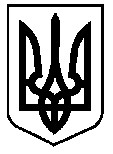 СМІДИНСЬКА СІЛЬСЬКА  РАДАВОЛИНСЬКОЇ ОБЛАСТІВОСЬМЕ СКЛИКАННЯРІШЕННЯ22 грудня  2021 року                                                                           № Про внесення змін до рішення сільської ради від 30.09.2021 № 10/6 «Про затвердження структури,чисельності працівників закладів загальної середньої освіти Смідинської сільської  ради»         Відповідно до статті 26 Закону України «Про місцеве самоврядування в Україні», Законів України «Про освіту», «Про загальну середню освіту», наказу Міністерства освіти і науки України від 06.12.2010 року №1205 «Про затвердження Типових штатних нормативів закладів загальної середньої освіти», з метою здійснення харчування учнів, забезпечення ефективної  та якісної роботи закладу освіти Смідинська сільська рада ВИРІШИЛА:     1. Внести зміни до додатку 1 рішення сільської ради від 30.09.2021 № 10/6 «Про затвердження структури, чисельності працівників закладів загальної середньої освіти Смідинської сільської  ради», а саме:         1.1. додати пунктом 21 посаду кухаря 0.5 ставки.         1.2. змінити назву закладу з ОНЗ «ЗОШ І-ІІІ ступеня с. Смідин» на Опорний заклад «Смідинський ліцей» відповідно до рішення Смідинської сільської ради від 22.12.2021 №     2. Внести зміни до додатку 2 рішення сільської ради від 30.09.2021 № 10/6 «Про затвердження структури, чисельності працівників закладів загальної середньої освіти Смідинської сільської  ради», а саме:               2.1. змінити назву закладу з ЗОШ І-ІІ ступеня с. Паридуби-філія ОНЗ «ЗОШ І-ІІІ ступеня с. Смідин» на Руднянська філія Опорного закладу «Смідинський ліцей» відповідно до рішення Смідинської сільської ради від 22.12.2021 №     3. Внести зміни до додатку 3 рішення сільської ради від 30.09.2021 № 10/6 «Про затвердження структури, чисельності працівників закладів загальної середньої освіти Смідинської сільської  ради», а саме:               3.1. змінити назву закладу з ЗОШ І-ІІ ступеня с. Рудня-філія ОНЗ «ЗОШ І-ІІІ ступеня с. Смідин» на Паридубська філія Опорного закладу «Смідинський ліцей»  відповідно до рішення Смідинської сільської ради від 22.12.2021 №    4.  Внести зміни до додатку 4 рішення сільської ради від 30.09.2021 № 10/6 «Про затвердження структури, чисельності працівників закладів загальної середньої освіти Смідинської сільської  ради», а саме:               4.1. змінити назву закладу з ЗОШ І-ІІ ступеня с. Журавлине на Журавлинська гімназія   відповідно до рішення Смідинської сільської ради від 22.12.2021 №     5. Внести зміни до додатку 5 рішення сільської ради від 30.09.2021 № 10/6 «Про затвердження структури, чисельності працівників закладів загальної середньої освіти Смідинської сільської  ради», а саме:               5.1. змінити назву закладу з ЗОШ І-ІІ ступеня с. Зачернеччя на Зачернецька гімназія   відповідно до рішення Смідинської сільської ради від 22.12.2021 №      6. Затвердити структуру закладів загальної середньої освіти в новій редакції.      7. Директорові Опорного закладу «Смідинський ліцей» Омельчук М. Л. привести штатний розпис закладу у відповідність.      8. Контроль за виконанням цього рішення покласти на постійну комісію з гуманітарних питань.Сільський голова                                                                                Оксана ПІЦИКТетяна КовальчукЗАТВЕРДЖДЕНО                                                                       рішення сільської ради                                                                       від 22 грудня 2021 №                                                                        Додаток 1СТРУКТУРАТа загальна чисельність працівників Опорного закладу «Смідинський ліцей»Секретар ради                                                                   Віра ПАРИДУБЕЦЬЗАТВЕРДЖДЕНО                                                                       рішення сільської ради                                                                       від 22 грудня 2021 № Додаток 2СТРУКТУРАТа загальна чисельність працівників  Паридубської філії Опорного закладу «Смідинський ліцей»Секретар ради                                                                   Віра ПАРИДУБЕЦЬЗАТВЕРДЖДЕНО                                                                       рішення сільської ради                                                                       від 22 грудня 2021 №                                                                        Додаток 3СТРУКТУРАТа загальна чисельність працівників  Руднянської філії Опорного закладу «Смідинський ліцей»Секретар ради                                                                   Віра ПАРИДУБЕЦЬЗАТВЕРДЖДЕНО                                                                       рішення сільської ради                                                                       від 22 грудня 2021 №                                                                        Додаток 4СТРУКТУРАТа загальна чисельність працівників  Журавлинської гімназіїСекретар ради                                                                   Віра ПАРИДУБЕЦЬЗАТВЕРДЖДЕНО                                                                       рішення сільської ради                                                                       від 22 грудня 2021 №                                                                        Додаток 5СТРУКТУРАТа загальна чисельність працівників  Зачернецької гімназіїСекретар ради                                                                   Віра ПАРИДУБЕЦЬ№ з/пПосадаКількість штатних одиниць1Директор закладу загальної середньої освіти12Заступник директора з навчально-виховної роботи	13Заступник директора з навчально-виховної роботи0,54Педагог-організатор15Педагог соціальний 0,756Практичний психолог0,757Вчитель логопед18Асистент вчителя29Вихователь для супроводу0,5разом8,510Вчитель закладу загальної середньої освіти23,28разом23,2811Секретар діловод0,512Бібліотекар0,513Лаборант0,514Сестра медична1разом2,515Завідувач господарства1,016Робітник з комплексного обслуговування й ремонту будівель1,017Прибиральник службових приміщень5,7518Сторож1,419Шофер120Машиніст (кочегар) котельні621Кухар0,5разом16,65ВСЬОГО50,93№ з/пПосадаКількість штатних одиниць1Завідувач філії12Педагог-організатор0,5разом1,53Вчитель закладу загальної середньої освіти12,89разом12,894Робітник з комплексного обслуговування й ремонту будівель0,55Прибиральник службових приміщень16Кухар0,57Машиніст (кочегар) котельні4разом6ВСЬОГО20,39№ з/пПосадаКількість штатних одиниць1Завідувач філії12Педагог-організатор0,5разом1,53Вчитель закладу загальної середньої освіти11,14разом11,144Робітник з комплексного обслуговування й ремонту будівель0,55Прибиральник службових приміщень16Кухар0,57Машиніст (кочегар) котельні4разом6ВСЬОГО18,64№ з/пПосадаКількість штатних одиниць1Директор закладу загальної середньої освіти12Заступник директора з навчально-виховної роботи	0,53Педагог-організатор0,54Асистент вчителя35разом56Вчитель закладу загальної середньої освіти14,537разом14,538Бібліотекар0,25разом0,259Робітник з комплексного обслуговування й ремонту будівель0,510Прибиральник службових приміщень2,511Підсобний робітник112Кухар0,513Машиніст (кочегар) котельні4разом8,5ВСЬОГО28,28№ з/пПосадаКількість штатних одиниць1Директор закладу загальної середньої освіти12Заступник директора з навчально-виховної роботи	0,53Педагог-організатор0,54Практичний психолог0,255Соціальний педагог0,256Асистент вчителя2разом4,57Вчитель закладу загальної середньої освіти13,31разом13,318Бібліотекар0,59Сестра медична0,5разом110Робітник з комплексного обслуговування й ремонту будівель111Прибиральник службових приміщень312Кухар0,513Машиніст (кочегар) котельні4разом8,5ВСЬОГО27,31